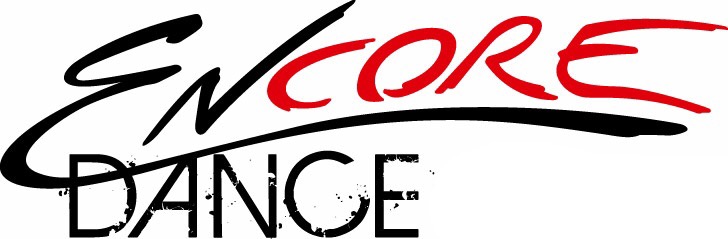 Fall 2018-2019 Registration FormDancer’s Name:							Parent’s Name:							Address:																						Contact #:						Email:							**This is how I contact parents so please list correct email address.**Age of Dancer:		Food Allergies:							How did you hear about us?					Please check which class you are registering for.  Your class time for fall will be emailed to you, along with all you need to know about your dancer’s new dance class. Registration fee is $35.  Monthly Tuition is $60.Cash, Check or Online Payment. All checks payable to Encore or Sarah Phillips. Please initial here if you would like to enroll in online payments. _________ Combo Dance- ages 7 & up, ballet, tap & jazz.___ Hip Hop- ages 8 & up___ Tiny Tots- ages 2 & 3 year olds, ballet and tap. ___ Dancing Divas- ages 4-6 year olds, ballet and tap.  Please read and sign waiver of liability.I, 						(parent or guardian’s name), hereby give my child, 							 (child’s name), permission to dance with Encore/Sarah Phillips at Madison The City- Center for the Arts for the year 2018-2019.  I waive the right to any legal action against Sarah Phillips, Encore, or any staff at Madison The City-Center of the Arts for any injury sustained on their property or at any event.  I understand that I am enrolling my child in a program of physical activity and have agreed that my dancer is in good physical condition and does not suffer from any disability that would prevent or limit participation in this dance program.  Signature:							    Date:			I give Encore/Sarah Phillips my approval to use photo or video footage of my dancer in class.  Initial here:		